MJESTO U KOJEM ŽIVIMMJESTA U KOJIMA LJUDI ŽIVE ZOVU SE NASELJA. 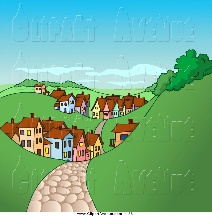 NASELJA MOGU BITI MALA I VELIKA.    MALA NASELJA SU SELA.  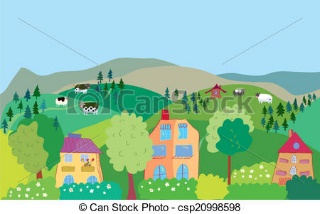 VELIKA NASELJA SU GRADOVI. 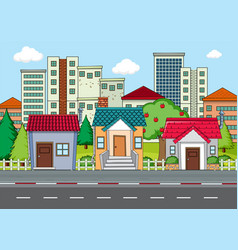 U SELIMA ŽIVI MANJE LJUDI. LJUDI ŽIVE U KUĆAMA. IMAJU ŽIVOTINJE.  RADE NA ZEMLJI.  UZGAJAJU POVRĆE I VOĆE.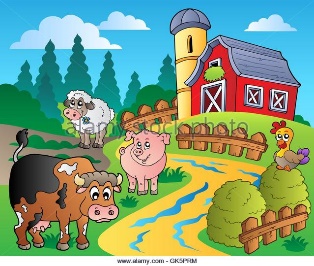 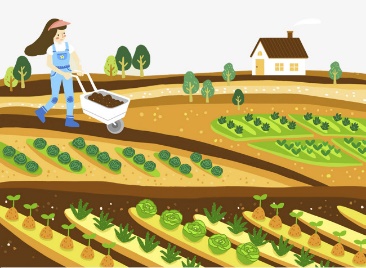 U GRADOVIMA ŽIVI PUNO LJUDI. LJUDI ŽIVE U ZGRADAMA.  RADE U TVORNICAMA.   U GRADOVIMA SU: TRŽNICA,  MUZEJ, CRKVA ,, KAZALIŠTE I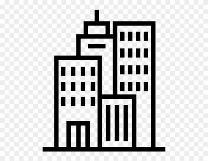 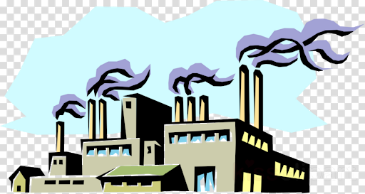 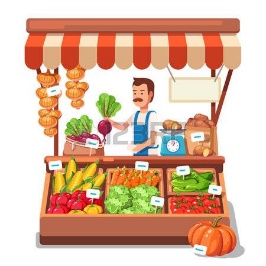 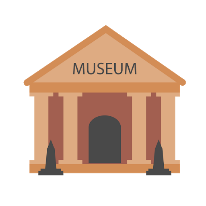 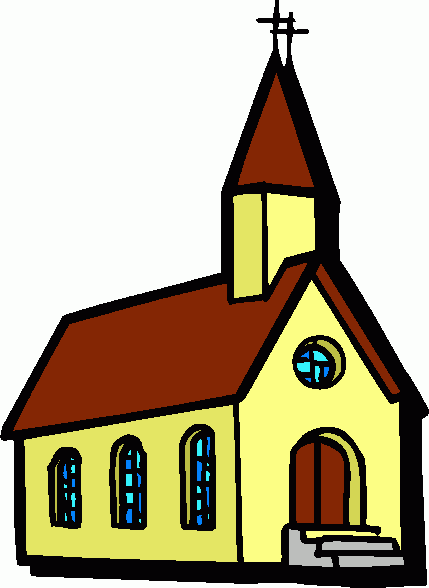 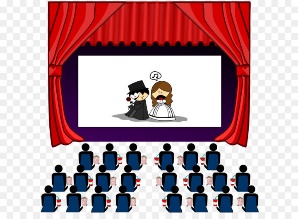 KINO.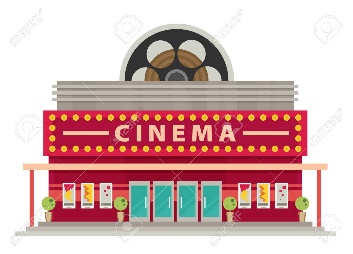 